 «Потерянная туфелька»Методическая разработка сценария Новогоднего утренника для детей средней группы                                            Авторы:                                                                             музыкальный руководительШевченко Елена Васильевна,                                                                 старший воспитатель                                                          Казарцева Е.Ю.г. Хабаровск - 2018 г.Пояснительная запискаАктуальность: Новый год самый любимый, добрый и сказочный праздник, который ждут в каждом доме, в каждой семье. Это всегда ожидание чуда, волшебных превращений, приключений и удивительных перемен. Для дошкольника - событие очень важное, и должно стать неповторимым и незабываемым.Ежегодно  в нашем детском саду для этого праздника готовится новый материал, танцы, конкурсы, в которых с удовольствием участвуют дети и взрослые. Данный сценарий предназначен для проведения новогоднего утренника в музыкальном зале для детей средней группы. Роли исполняют не только взрослые, но и дети, все окунаются в сказочный мир. Сама по себе организация детского утренника не так проста, как может показаться на первый взгляд. Именно поэтому проведение подобного мероприятия требует серьёзной подготовки, как со стороны педагогов, так и детей – непосредственных участников праздника. Но дело стоит того! Громкий смех, лучезарные улыбки, овации, заинтересованный взгляд – всё это результат совместной и кропотливой работы. Цель: организовать и провести новогоднее представление с участием взрослых и детей, создать атмосферу всеобщего праздника, доставить радость детям от встречи с любимыми персонажами, предоставить каждому ребёнку возможность проявить свои способности в играх, танцах, песнях. ЗадачиОбразовательные: учить детей выразительно читать стихи, двигаться в такт музыки, исполнять песни, учить выступать в групповых сценках и танцах.Развивающие: развивать творческие способности, развивать чувство прекрасного в мире искусства, развивать коммуникативные навыки детей.Воспитательные: способствовать развитию положительных эмоций, формировать чувство коллективизма и умения действовать сообща.Оборудование: фонограммы с песнями, золотой ключик на ленте, домик Снегурочки,  палочки-вертушки  для фей, погремушки для Петрушек,  костюмы Конфеток (трио девочек).Предварительная работа:разучивание песен, танцев, изготовление ёлочных украшений, карнавальных костюмов.К концу праздника дети должны:Знать и уметь:стихи и песни о зиме;отгадывать загадки, читать стихи по теме мероприятия;петь песни и водить хороводы в кругу сверстников;доброжелательно относиться к сверстникам;участвовать в играх с применением мышления, воображения.Сценарий Новогоднего утренника  для детей средней группы «Потерянная туфелька»Действующие лица - Взрослые: ведущая, Дед Мороз, Снегурочка.Дети: Зайка (ребёнок подготовительной группы); лиса, волк, медвежата (дети средней группы)Ход праздникаДети средней группы  свободно заходят в зал под музыку В. Герчика «К нам приходит Новый Год» и по просьбе ведущей образуют круг вокруг ёлки.Ведущий: Что за елка, просто диво,Так нарядна и красива!(дети рассматривают елочные украшения…)Так стройна, так величава -Посмотрите слева, справа.Сколько же на ней игрушек -Шишек, звездочек,  хлопушек!Вот так ёлочка у нас!Слушай песенку сейчас!   (Исполняется песня «Белый снег», слова  А. Горина,  музыка А. Филипенко)Ведущий: У новогодней елочкиЗеленые иголочкиИ снизу до верхушкиКрасивые игрушки.Висят на ветках шарики,Волшебные фонарикиИ бусы, и снежинки,И голубые льдинки.Хлопни раз и говори: «Ну-ка, ёлочка, гори!»(Исполняется хоровод «Елочный», слова  М. Лаписовой,  музыка С. Сосниной )Ведущий: Ах, как пели вы дружно,Отдохнуть теперь вам нужно.Вы тихонько посидитеИ на елку поглядите…Мне теперь проверить нужно,Все ли гости собрались?(Звучит музыка, дети разбегаются и рассаживаются, ведущая рассматривает всех….)Ведущий: Вижу я лисичку, волкаА кого-то всё же нет!Кто подскажет мне ответ?Дети: Зайки!Ведущая: Верно, зайки что-то нет.Задержался он в лесу,Не случилось ли лихое?Не попал ль косой в беду?  (Звучит музыка, появляется зайка, в руках у него туфелька)Ведущая: Это заинька бежит.Весь в снегуКак снег сам белый.Очень, очень он спешит!Зайка (ребёнок подготовительной группы): Вот и я у вас, ребята.К вам на ёлочку пришел.На лесной дорожке снежнойЭту туфельку нашел.Лишь одну и нет к ней пары.Кто её мог потерять?Кто мне скажет поскорее,Как вторую отыскать?Ведущая: Ты нашел её в лесу?На тропинке иль в снегу?Значит надо в лес бежатьИ вторую там искать…Посмотри во все берлоги,Пробеги ты все дорогиИ смотри ты всем на ноги,Чтобы туфельку найти!Зайка: Я придумал! Вот чудесно!
Буду всех просить плясать.Всем на ножки посмотрю я,Может туфельку, найду я?Ведущая: Елочка-красавица,Пушистенькие ветки!Спляшут нам у ёлочки-Девочки-конфетки!                                (Исполняется танец-песня «Шоколадные конфетки», слова  и музыка З. Роот)Заяц: Такой же туфельки не видно,Как обидно, как обидно!Ах ты, милая лисица!Ах ты, старый серый волк!Попляшите, попляшитеСвои лапки покажите!Лиса: Детки, милые, смотрите,Кто лисицы не видал?Я - красавица леснаяМне сам волк это сказал!Ну, волчище, друг ты мой,Потанцуй-ка ты со мной!                           (Исполняется  танец  Лисы и Волка на мотив русской народной песни «Из-под дуба»)Ведущий: Такой же туфельки не видно,Так обидно, так обидноЗаяц: Красавицы-снежинки,Легки вы, как пушинки!Здесь поплясать сейчасПрошу, прошу я вас!                                     Исполняется танец  «Снежинок» под «Вальс-шутку» Д. Шутка(В это время Зайка расстроено примеряет туфельку, разглядывает её, сравнивает…)Ведущая: Загрустил наш Зайка.Туфельку не смог найти.Что же делать Зайке?Куда теперь идти?Медвежата, поспешите,Свои лапки покажите!                                (Исполняется танец-песня «Медвежата» под слова и музыка И. Бодраченко) – 3 мальчика Ведущий: Зайки, милые друзья,Попляшите, попляшите,Свои лапки покажите!                                      (Исполняется танец Зайчат под слова и музыка И. Бодраченко)(Зайка расстроено обходит вокруг елки и подходит к домику, где живет Снегурочка ...стучит)Снегурочка: Кто стучится? Кто зовет?Зайка: Здесь Снегурочка живет?Это я – Зайка, Поскорее открывай-ка!Снегурочка: Не могу я выйти, зайка,На замок мой посмотри,Закрыт мой дом золотым ключом.Этот ключик не простой,Он на нитке голубой.Ты тот ключик отыщи,И замочек отопри!Зайка:  (Сначала идёт один, а потом приглашает детей….)Детки, дружно вы вставайте,Ключ искать мне помогайте.              (Все ищут, заглядывают под елку, под стулья…)Снегурочка: Как у вас тут хорошо,Ярко, весело, светло!Танцевать я с вами буду,Только где я раздобуду -Туфельку одну мою -Потеряла я в лесу!Зайка: Наконец нашел тебя я,Снегурочка, моя родная,Туфельку ты получи,Да получше нам спляши!                                   (Исполняется  танец  Снегурочки под русскую народную мелодию «Пойду ль, выйду ль я…)Ведущий:Снег на улице летитЯрко серебрится.А в окошко дед МорозЧто-то не стучится?Мы его так долго ждали,Не видали целый годМожет быть он заблудился,К нам дороги не нашел?Снегурочка: Заинька, скорей беги,Дед Мороза мне зови!(Зайка убегает, выкрикивая: «Дед Мороз, дедушка…..»)Снегурочка: Дружно, дружно, помогайте,Дед Мороза вызывайте….Дед Мороз:  Здравствуйте, детишки!Хватит мне, Морозу,По лесу гулять…Надо праздник с вамиВесело встречать!Все готово, дети в сборе,Елка в праздничном убореС новым годом поздравляю,Счастья, радости желаю!Становитесь-ка, ребятки,Вы скорее в хоровод.Песней, пляскою веселойВстретим с вами Дети:  Новый год!                    (Исполняется хоровод «Елочка-красавица», слова  М. Булатова, музыка Е. Тиличёвой(Проводится песня-игра «Где же наши детки?», слова Ю. Островского, музыка  Е. Тиличёвой)Снегурочка: Ушки длинные торчат,                        Лапки белые дрожат,                        Кто же это, угадай-ка,                       Это наш трусишка?...Дети: ЗайкаМороз: Он большой и косолапый,               Говорят, сосет он лапу,               Громко может он реветь               Угадайте, кто?Дети: Медведь!Снегурочка: Притаилась за кустом,                        С длинным, рыженьким хвостом                        Ей на месте не сидится-                        Это рыжая?...Дети: Лисица!Ведущая: А теперь хотят ребятки,                  Загадать свою загадку!Двое детей: В  колпачке и с погремушкойУгадайте, кто?Дети: Лягушка! Подушка!Снегурочка: Петрушка!Дед Мороз: Шаловливые Петрушки,Я принес вам погремушки.                                   (Исполняется танец «Весёлые Петрушки», слова и музыка В. Антоновой)Снегурочка: Палочки волшебныеБыстро я включаюИ вот этих девочекПлясать сейчас зову!                         (Исполняется танец Фей с горящими палочками, музыка Р. Равина)Дед Мороз: Вот так детки, молодцы,Вы сплясали от души! Ведущий: Дед  Мороз! Снегурочка! А ну-ка, закройте глазки!                (детям предлагают отвернуться к стульчикам и спрятаться…)Дед Мороз:Я по залу все хожу,Деток я не нахожу.Ну, куда же мне идти Где ребят своих найти?Снегурочка: Надо дудочку мне взять, Веселее поиграть!Все услышат,  прибегутИ с тобой играть начнут!                              (дудит, дети подбегают….)Дед Мороз: Я по залу все хожу, Деток я не нахожу!Снегурочка: Колокольчик надо взять,Веселее поиграть.Все услышат, прибегутИ с тобой играть начнут.                                                                            (играют в колокольчик, дети подбегают)Мороз: Любят малые ребятки Веселиться и плясать!Любят малые ребятки,В догонялки поиграть!Убегаю-убегаю от  ребяток-малышей…Снегурочка: Ну-ка, Дедушку МорозаДогоняйте поскорее…                                                                                   (Дед Мороз пятясь, убегает…)Дед Мороз: Ножки быстрые у деток,Мне от вас не убежатьДогоняли и устали,Захотели постоять…Снегурочка: А теперь  ты побеги,И детишек догони!                                                                              (дети убегают, Мороз догоняет)Снегурочка: Быстро! Быстро, детвора!Все на стульчики, друзья!                                                                              (дети рассаживаются на стулья)Снегурочка: Дед Мороз с детьми играл?Дети: играл!Снегурочка: Возле ёлочки плясал?Дети: плясал!Снегурочка: Песни пел? Детей смешил?Что еще ты позабыл?Дети: Подарки!Дед Мороз: Ничего я не забыл!(Обходит вокруг елки.)  Я под елку загляну!  И подарки всем найду! (Заглядывает под ёлку, Снегурочка помогает и достаёт подарки)(Идет раздача подарков, которые вручают герои праздника – Дед Мороз, Снегурочка, Зайка).Приложение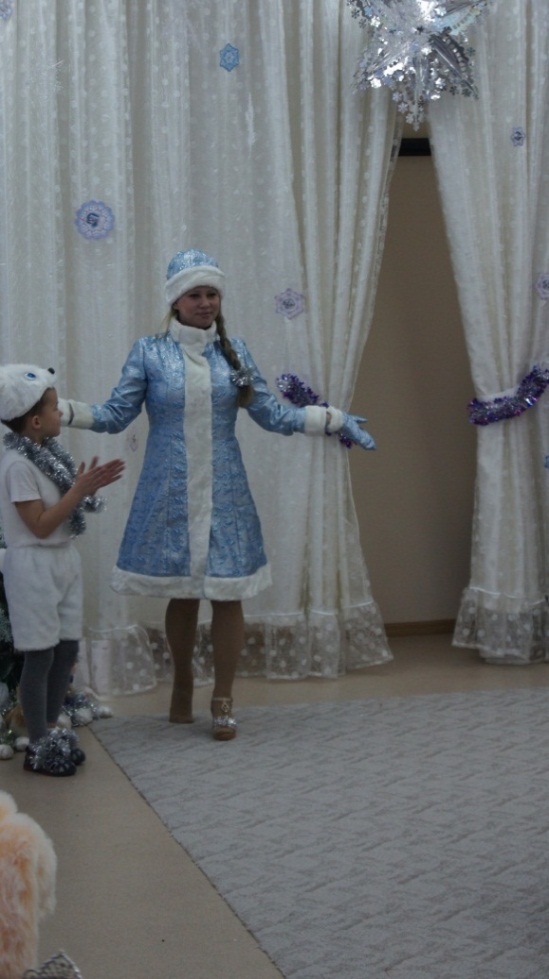 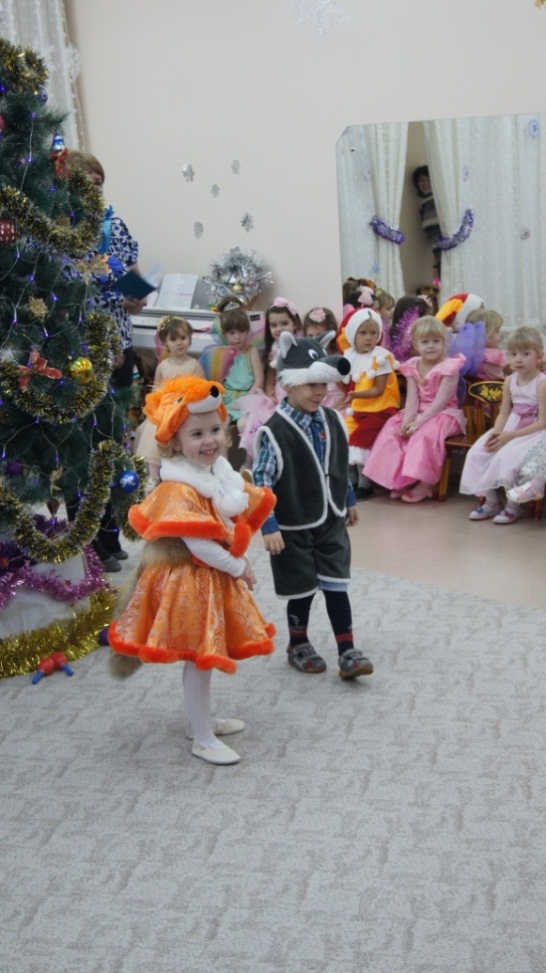 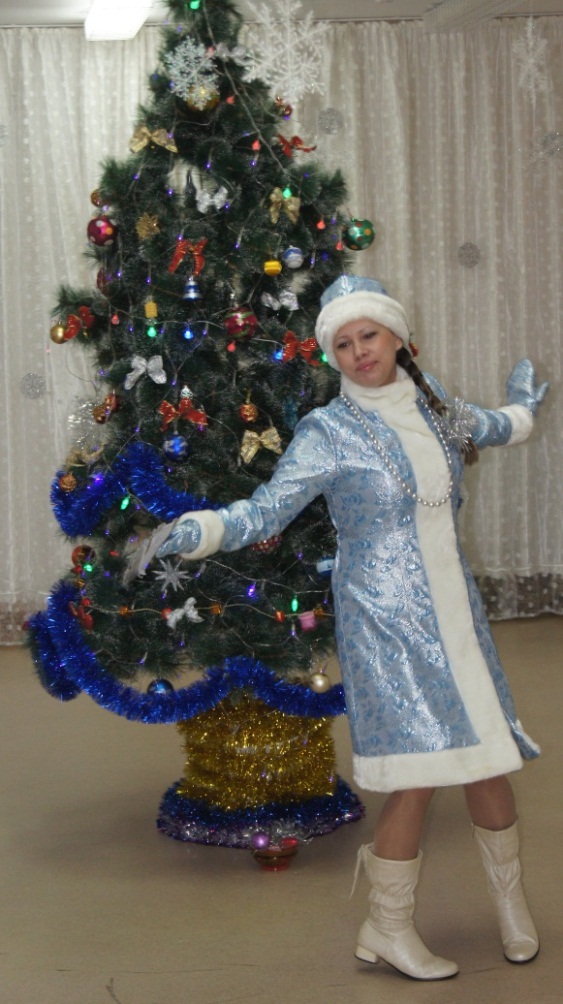 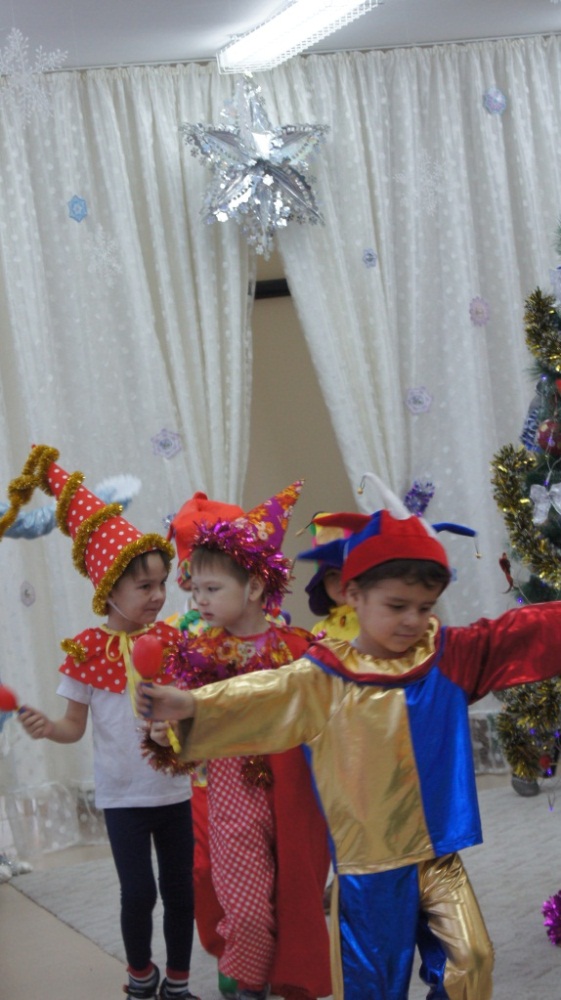 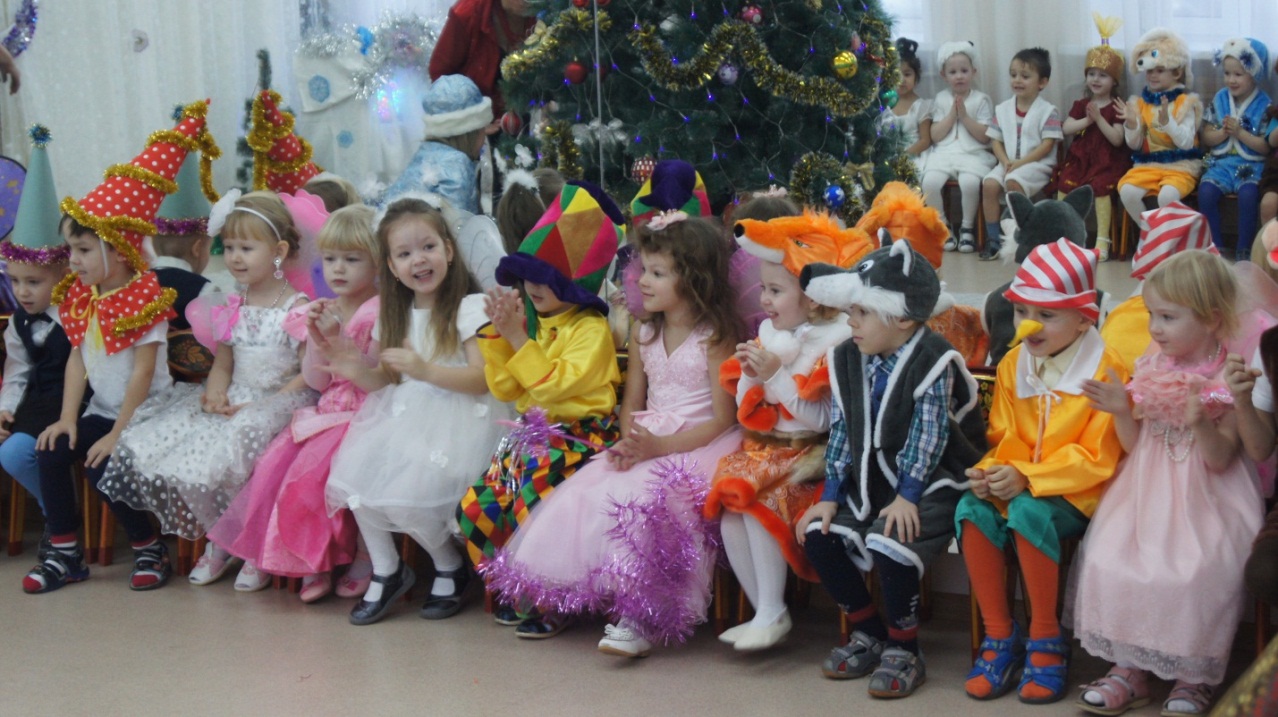 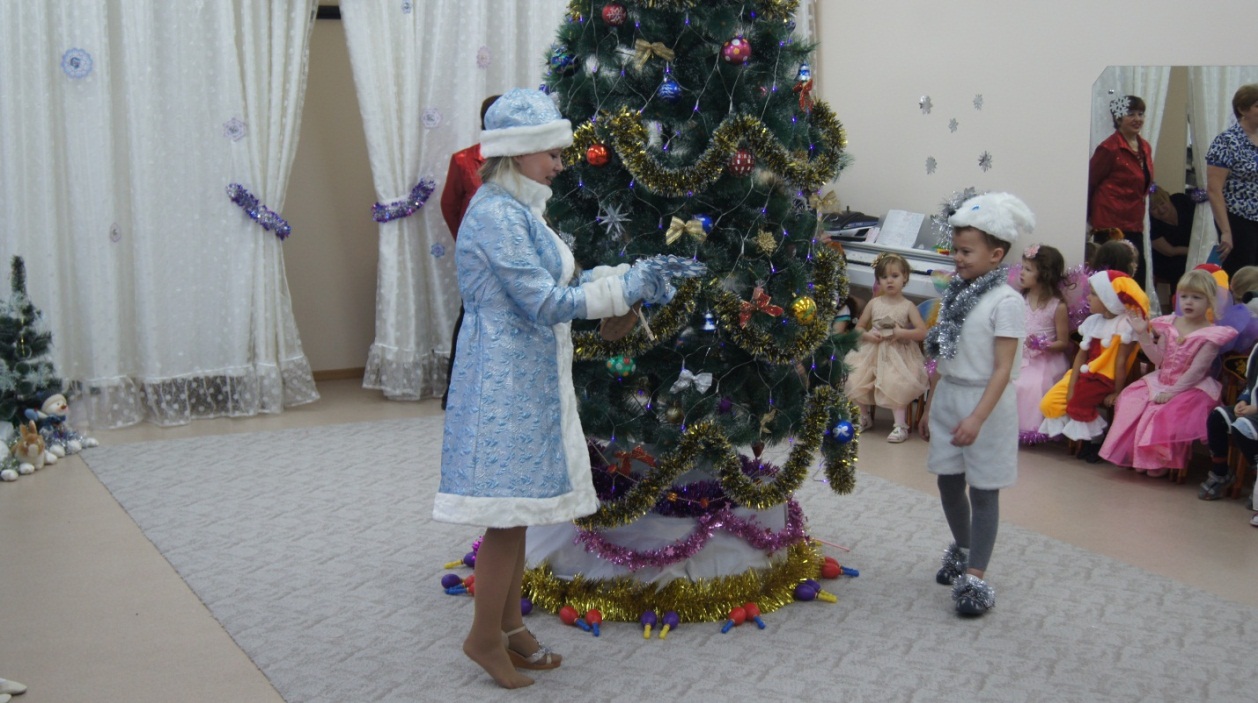 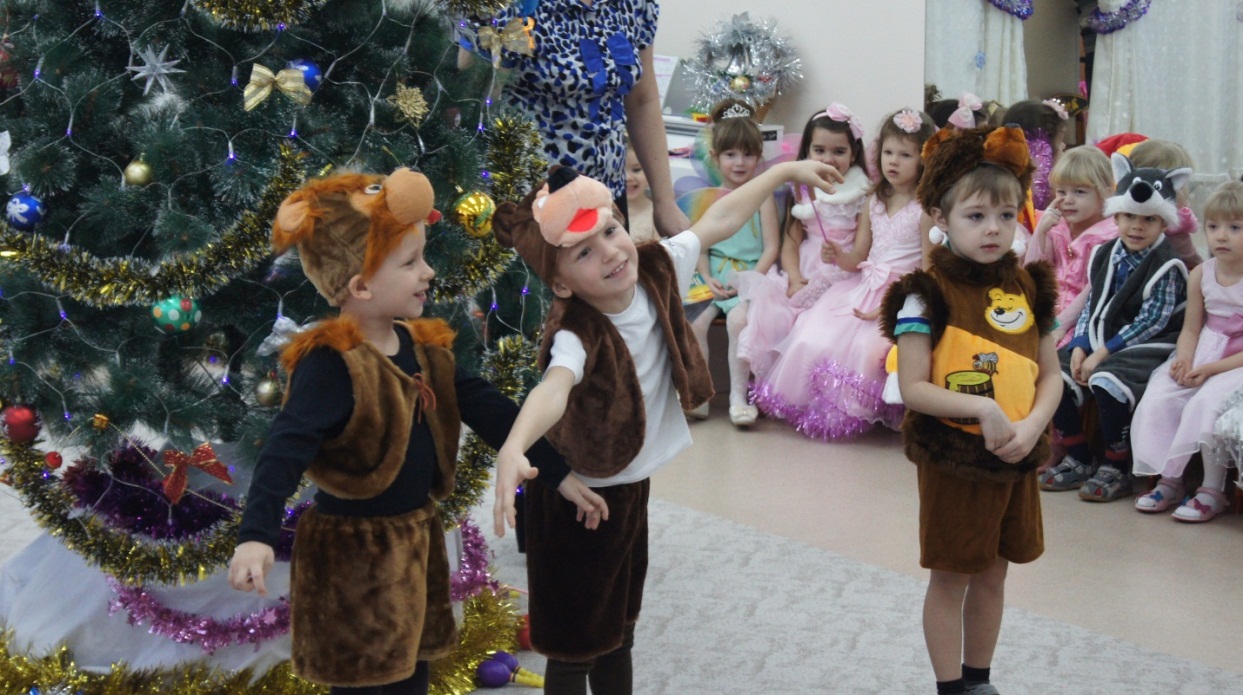 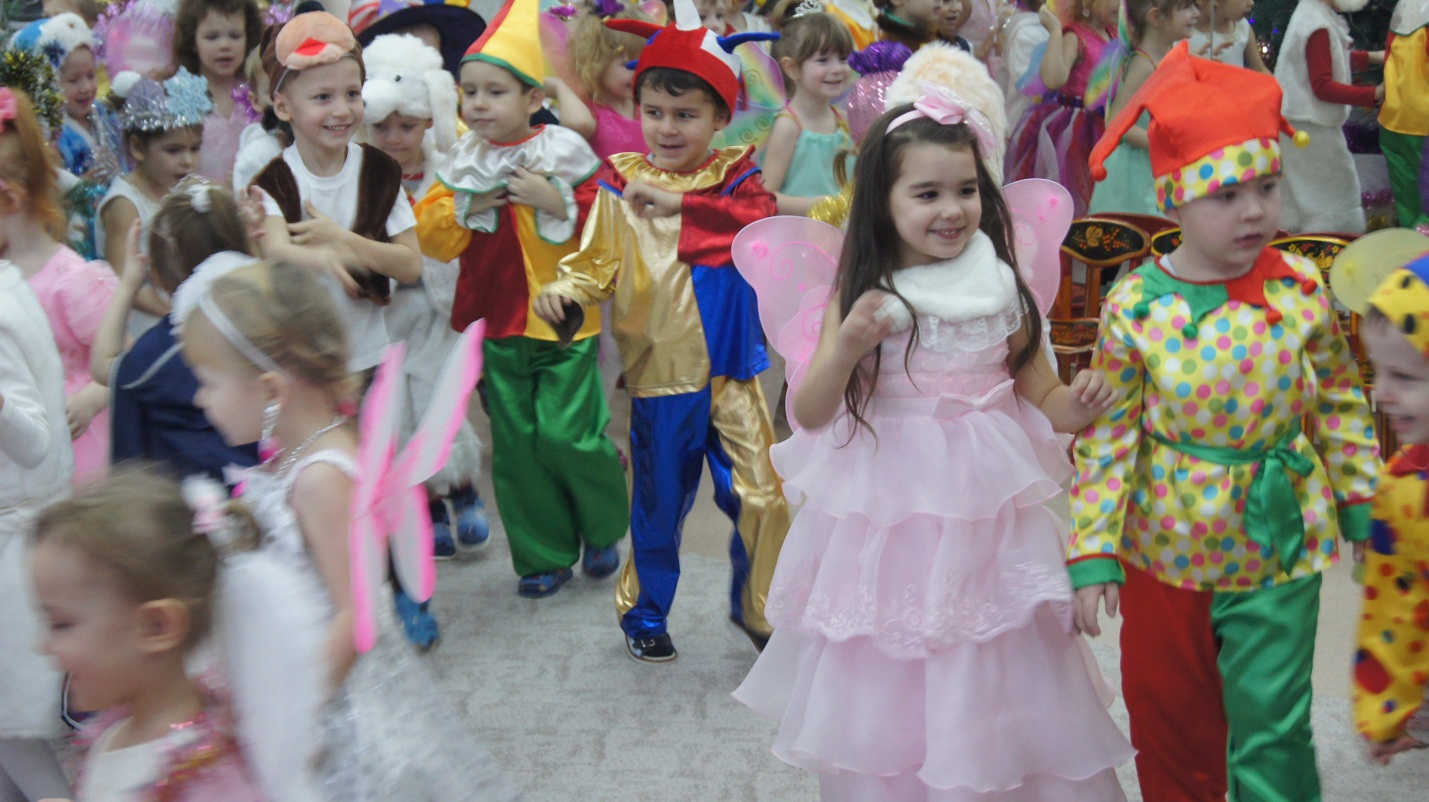 